Con riferimento alla procedura di affidamento del Servizio in oggetto meglio dettagliato negli elaborati progettuali, il sottoscrittoMANIFESTAinteresse alla partecipazione alla procedura di gara ex art.1 co.2 lett.b) della Legge n.120/2020 e, a tal uopo, riferisce i seguenti dati:Inoltre, ai sensi degli articoli 46 e 47 del D.P.R.n.445/2000, consapevole delle sanzioni penali previste dall'art.76 del medesimo D.P.R.n.445/2000, per le ipotesi di falsità in atti e dichiarazioni mendaci ivi indicate,DICHIARAla veridicità dei dati sopra riportati;l’insussistenza delle cause di esclusione di cui all’art.80 del D.Lgs.n.50/2016;di avere esaminato gli elaborati progettuali e di accettare, senza condizioni o riserve alcune, tutte le disposizioni ivi contenute;di autorizzare espressamente l’invio delle comunicazioni riguardante l'affidamento in oggetto, mediante PEC sopra indicata;di conoscere gli obblighi derivanti dal codice di comportamento dell’Amministrazione aggiudicatrice, impegnandosi ad osservare e a far osservare ai propri dipendenti e collaboratori, per quanto applicabile, il suddetto codice, pena la risoluzione del contratto;di essere consapevole che la Pubblica Amministrazione, ai sensi dell’art.86 del D.Lgs.n.50/2016, ha facoltà di procedere a idonei controlli sulla veridicità delle dichiarazioni sostitutive e/o autocertificazioni rilasciate;di non trovarsi in alcuna delle situazioni che comportano l’incapacità a contattare con la pubblica amministrazione;di essere informato, ai sensi e per gli effetti di cui all’art.13 del D.Lgs.n.196/2003, che i dati personali raccolti saranno trattati, anche con strumenti informatici, esclusivamente per le finalità connesse alla procedura in essere ovvero per dare esecuzione ad obblighi informativi previsti dalla legge;di prendere atto e accettare che la presente manifestazione di interesse non vincola in alcun modo il Comune di Altamura. di essere consapevole e di accettare, senza eccezione alcuna, che la procedura di gara si svolgerà tramite la piattaforma telematica Empulia e che la mancata iscrizione alla suddetta piattaforma, alla data dell’invio della lettera di invito, comporterà l’impossibilità di partecipare alla procedura negoziata.Altamura,a mezzo PECAlRESPONSABILE UNICO DEL PROCEDIMENTOING. GIUSEPPE LOSURDO c/oCOMUNE DI ALTAMURAVI SETTORE - REALIZZAZIONE E MANUTENZIONE OPERE PUBBLICHElavoripubblici@pec.comune.altamura.ba.itMODELLO 1MODELLO 1BAGNI PUBBLICI COMUNALIMANIFESTAZIONE DI INTERESSEMANIFESTAZIONE DI INTERESSETITOLO DEL PROCEDIMENTOTITOLO DEL PROCEDIMENTOTITOLO DEL PROCEDIMENTOTITOLO DEL PROCEDIMENTOTITOLO DEL PROCEDIMENTOSERVIZIO DI CUSTODIA, GESTIONE, MANUTENZIONE E PULIZIA DEI BAGNI PUBBLICI COMUNALI - PERIODO 24 MESISERVIZIO DI CUSTODIA, GESTIONE, MANUTENZIONE E PULIZIA DEI BAGNI PUBBLICI COMUNALI - PERIODO 24 MESISERVIZIO DI CUSTODIA, GESTIONE, MANUTENZIONE E PULIZIA DEI BAGNI PUBBLICI COMUNALI - PERIODO 24 MESISERVIZIO DI CUSTODIA, GESTIONE, MANUTENZIONE E PULIZIA DEI BAGNI PUBBLICI COMUNALI - PERIODO 24 MESISERVIZIO DI CUSTODIA, GESTIONE, MANUTENZIONE E PULIZIA DEI BAGNI PUBBLICI COMUNALI - PERIODO 24 MESIFASE PROGRAMMAZIONEFASE PROGRAMMAZIONEFASE PROGRAMMAZIONEFASE PROGRAMMAZIONEFASE PROGRAMMAZIONEstazione appaltanteComune di Altamura (Ba)Comune di Altamura (Ba)Comune di Altamura (Ba)Comune di Altamura (Ba)settore responsabileVI Settore “Realizzazione e Manutenzione Opere Pubbliche”VI Settore “Realizzazione e Manutenzione Opere Pubbliche”VI Settore “Realizzazione e Manutenzione Opere Pubbliche”VI Settore “Realizzazione e Manutenzione Opere Pubbliche”dirigente settoreing. Biagio MAIULLARIing. Biagio MAIULLARIing. Biagio MAIULLARIing. Biagio MAIULLARIresponsabile unico del procedimentoing. Giuseppe LOSURDOing. Giuseppe LOSURDOing. Giuseppe LOSURDOing. Giuseppe LOSURDOresponsabile unico del procedimentoprovvedimento di nominaprovvedimento di nominatipoDisposizione di Servizioresponsabile unico del procedimentoprovvedimento di nominaprovvedimento di nominanumero protocollo30159responsabile unico del procedimentoprovvedimento di nominaprovvedimento di nominadata29.04.2020programmazione interventoprogramma biennale di forniture e serviziprogramma biennale di forniture e serviziIntervento iscritto nel programma biennale di forniture e servizi di importo unitario stimato pari o superiore ad € 40 000,00 - Biennio 2021/2022 giusta aggiornamento approvato con D.G.C.n.102 del 05.10.2021Intervento iscritto nel programma biennale di forniture e servizi di importo unitario stimato pari o superiore ad € 40 000,00 - Biennio 2021/2022 giusta aggiornamento approvato con D.G.C.n.102 del 05.10.2021programmazione interventodescrizionedescrizioneServizio di gestione manutenzione ordinaria e custodia bagni pubbliciServizio di gestione manutenzione ordinaria e custodia bagni pubbliciprogrammazione interventoCUICUIS82002590725202100040S82002590725202100040programmazione interventoCPVCPV98341130-598341130-5programmazione interventoimportoimporto€ 210 000,00€ 210 000,00 finanziamentofontefonteBilancio comunaleBilancio comunale finanziamentoconvenzioneconvenzione- - quadro economico studio di fattibilitàquadro economico studio di fattibilitàcognome e nomecognome e nomeTitoloTitololuogo di nascitaluogo di nascitadata di nascitadata di nascitaResidenzavia/piazza/ecc.Residenzanumero civicoResidenzacomuneResidenzaprovinciaResidenzaCAPcodice fiscalecodice fiscalenella qualità di(indicare la carica sociale)nella qualità di(indicare la carica sociale)della(denominazione cooperativa sociale)della(denominazione cooperativa sociale)con sede legalevia/piazza/ecc.con sede legalenumero civicocon sede legalecomunecon sede legaleprovinciacon sede legaleCAPpartita IVApartita IVAalbo regionale di appartenenzaalbo regionale di appartenenzasezionesezionenr. iscrizione albonr. iscrizione alborecapito telefonicorecapito telefonicoindirizzo PECindirizzo PECIN FEDEFIRMA DIGITALE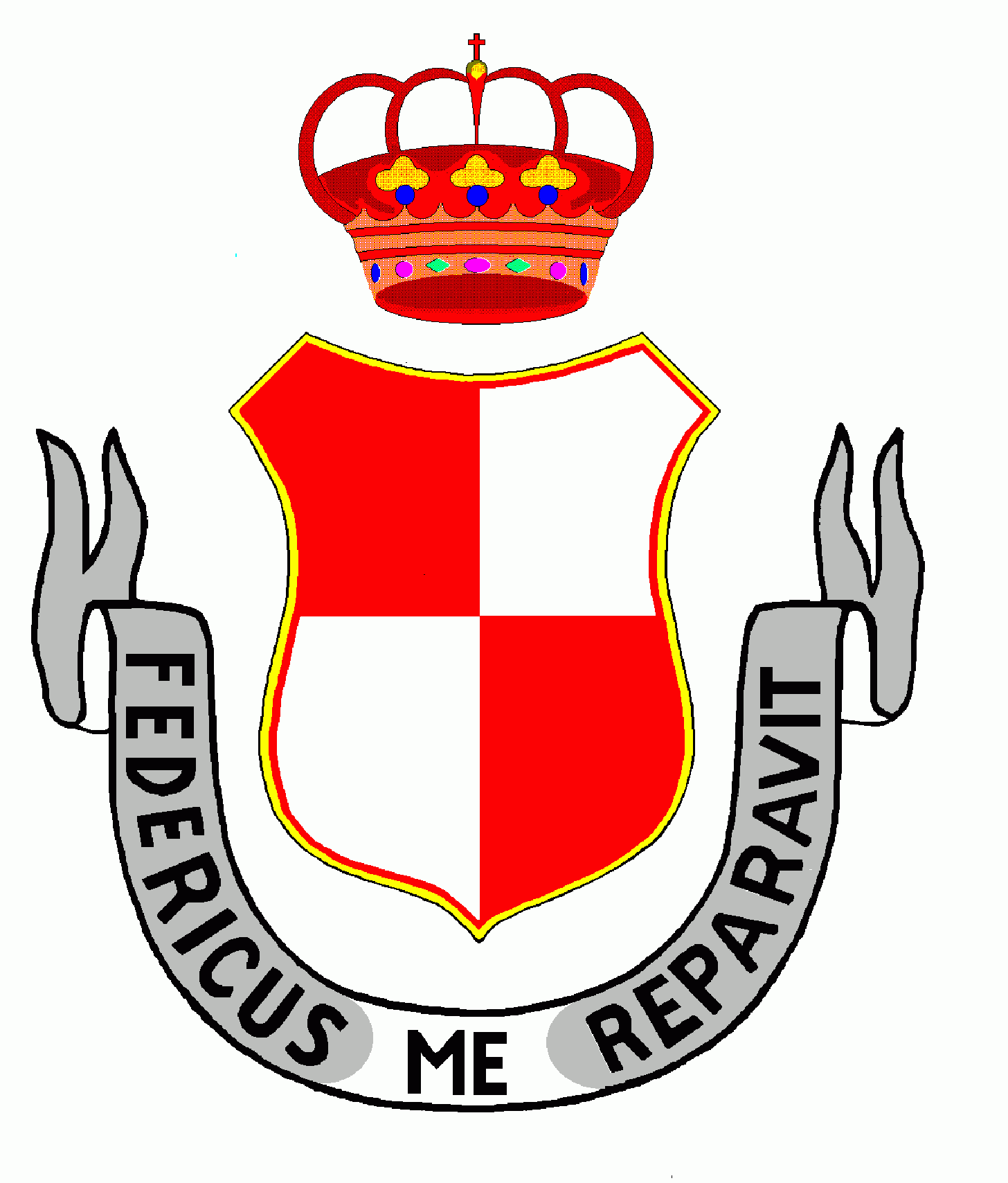 